8 kwiecień ,,Promyki’’Witam. Dzisiaj porozmawiajcie ze swoim dzieckiem o tym, co znaczy-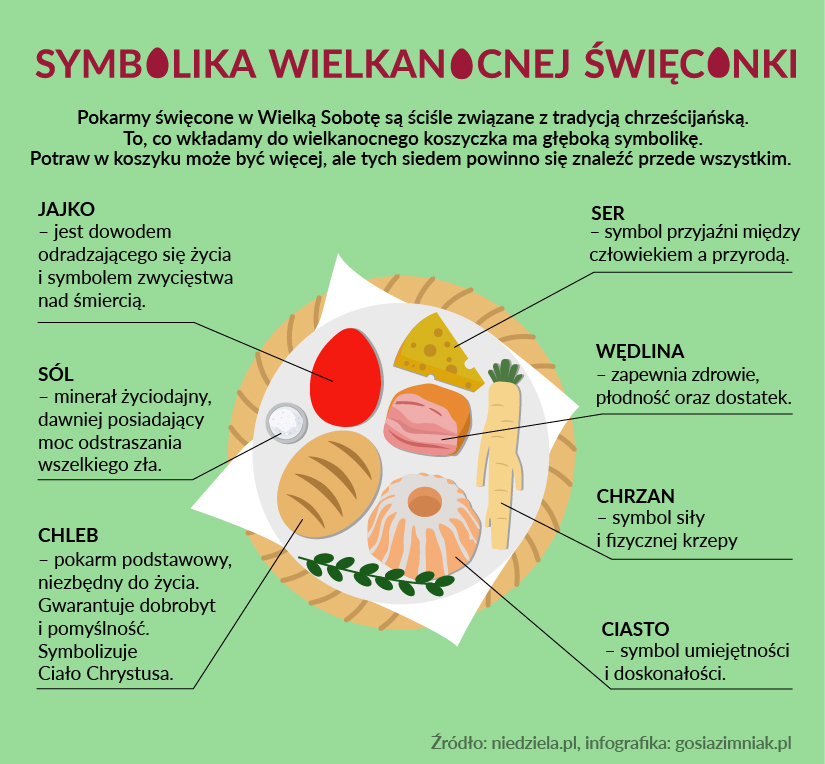 Możecie ze swoimi pociechami pomalować jajka. Przykładowe sposoby malowania zamieszczam w nagraniu-Następnie zamieszcza wzory jajek do malowania, kolorowania wylepiania. Mogą one posłużyć jako dekoracja wielkanocna. Życzę miłego spędzania czasu.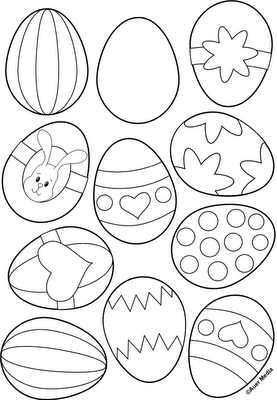 